Единовременная материальная помощь предоставляется вышеуказанным гражданам (далее именуется - ветераны), проживающим на территории Челябинской области и (или) имеющим регистрацию по месту жительства в Челябинской области.Единовременная материальная помощь предоставляется1) на ремонт:- квартир в многоквартирных домах - в размере 40 тыс. рублей,- жилых домов - в размере 66 тыс. рублей,- капитальный ремонт жилья в размере 107 тыс. рублей2) на подводку к дому газопровода и установку внутридомового газового оборудования - в размере 100 тыс. рублей.Отделение срочного социального обслуживанияЗаведующий отделением Закрева Светлана ВалерьевнаСпециалисты по социальной работе:Мухина Галина МихайловнаЯковлева Алена ВладимировнаЧасы работы: Понедельник – Пятницас 8-45 до 17-00Обед:с 13-00 до 13-51Наш адрес:с. Долгодеревенское,ул. Северная, д.14Телефоны: (8-351-44) - 45-3-77, 8-904-801-09-38 – (WhatsApp, Viber, Teleqram)Электронная почта:kcson11@minsoc74.ru,   Официальный сайт:kcso16.eps74.ru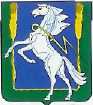 Муниципальное учреждение«Комплексный центр социальногообслуживания населения»Сосновского муниципального районаЧелябинской областиЕдиновременная материальная помощь  на ремонт и газификацию жилья ветеранам Великой Отечественной войны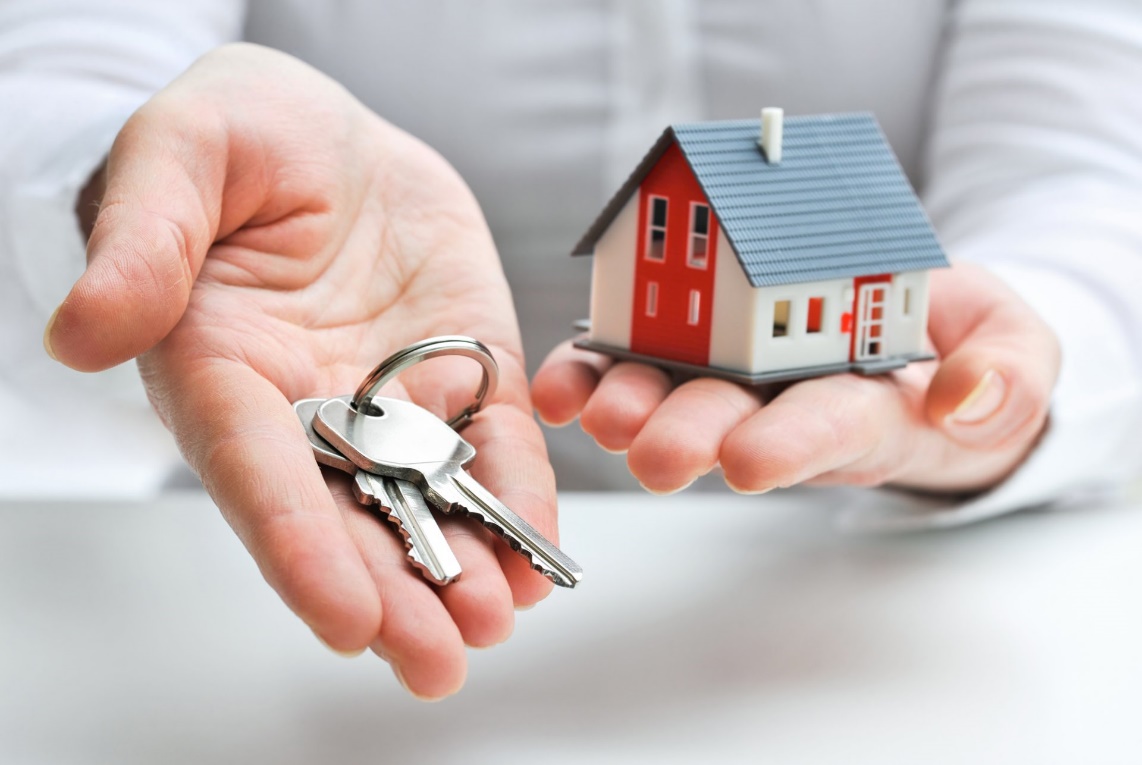 с. Долгодеревенское2024 год    Ветераны имеют право на единовременную материальную помощь: - на ремонт жилья в порядке очерёдности не чаще одного раза в три года;- на однократное получение единовременной материальной на подводку к дому газопровода и установку внутридомового газового оборудования Основанием для предоставленияединовременной материальной помощи являются:1) заявление на имя Министра социальных отношений Челябинской области о предоставлении и выбранном способе выплаты единовременной материальной помощи;2) справка отделения Пенсионного фонда Российской Федерации по месту жительства с указанием вида получаемой пенсии и подтверждающая, что ветеран не работает;3) акт обследования условий проживания ветерана, составленный комиссией управления социальной защиты населения по месту жительства ветерана в количестве не менее 3 человек по форме, утвержденной приказом Министерства социальных отношений Челябинской области с указанием в нем реквизитов удостоверения ветерана, сведений о составе семьи ветерана (на основании справки с места жительства);4) сметный расчет стоимости работ или заключение комиссии управления социальной защиты населения по месту жительства о необходимости проведения ремонта жилья, подводки к дому газопровода и установки внутридомового газового оборудования, согласованные с отделом капитального строительства администрации Сосновского муниципального района Челябинской области. В соответствии с Законом  Челябинской области от 25 января 1996 года № 16-ОЗ  «О дополнительных мерах социальной защиты ветеранов в Челябинской области» предусмотрены дополнительные меры социальной поддержки ветеранов Великой Отечественной войны и вдов погибших участников Великой Отечественной войны на ремонт жилья, подводку к дому газопровода и установку внутридомового газового оборудования.Право на получение единовременной материальной помощи имеют:- неработающие одиноко проживающие ветераны Великой Отечественной войны;- неработающие одиноко проживающие супружеские пары, в которых оба супруга достигли пенсионного возраста и один из супругов является ветераном Великой  Отечественной войны;- неработающие одиноко проживающие вдовы погибших в годы Великой Отечественной войны участников Великой Отечественной войны.